Раздаточный материал на парты                                          Приложение 1(метод «Солнце и тучка)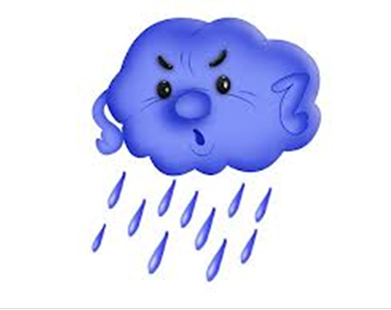 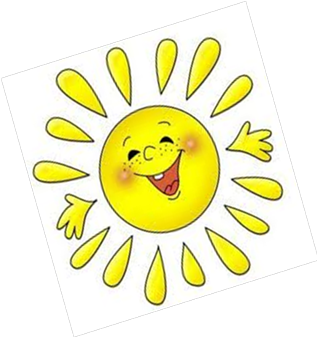 -это раздел технологии,который занимается изучениемстроения и свойств материалов,используемых для изготовления швейных изделий.